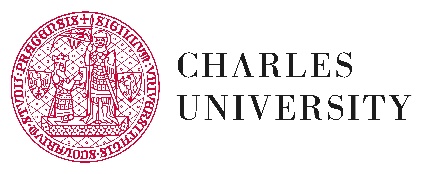 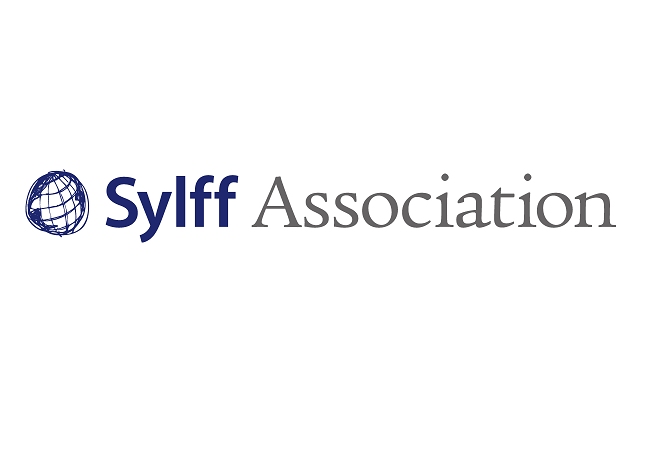 Letter of RecommendationYou may also submit a separate letter of recommendation attached to this form.STUDENT’S NAME  		____________________ ____________________ CANDIDATE’S SUPERVISOR	Name and Title	 ___________________________________________ Telephone 		___________________________________________ E-mail 			___________________________________________Please answer the following questions about the applicant:According to you, why is the applicant worthy of a Sylff scholarship?What do you consider to be the main benefits of his/her research to society?Do you believe your student possesses leadership qualities/ has leadership potential? And why so?CERTIFICATION OF RESEARCH IN PROGRESS: Provide a brief statement of the applicant's research progress to date:Based on this summary, in your estimation, will the applicant complete this dissertation by the end of the next academic year? Yes       No ___________________________________ 			___________________________________ Signature 				    		Department ___________________________________ 			___________________________________ Name and Title 				    	Date 